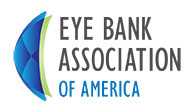 Restoring Sight WorldwideEBAADirectAUTHORIZATION AGREEMENT FORDIRECT PAYMENTS (ACH DEBITS)Eye Bank Name:   ____________________________________Tax ID #: 	             ____________________________________We hereby authorize the Eye Bank Association of America (EBAA), to initiate debit entries to our checking account and financial institution named below.  We acknowledge that the origination of ACH transactions to our account must comply with the provisions of U.S. law.ATTACH A VOIDED CHECK OR COMPLETE THE INFORMATION BELOWFinancial Inst:        ___________________________________Branch:	              ___________________________________City/ST/ZIP:           ___________________________________Routing #:	              ___________________________________Account #:	              ___________________________________This authorization is to remain in full force and effect until EBAA has received written notification of its termination in such time and in such a manner as to afford a reasonable opportunity to act on it.Name:	          _____________________________________Date:		          _____________________________________Signature:             _____________________________________Return the form or voided check to:
bernard@restoresight.org 